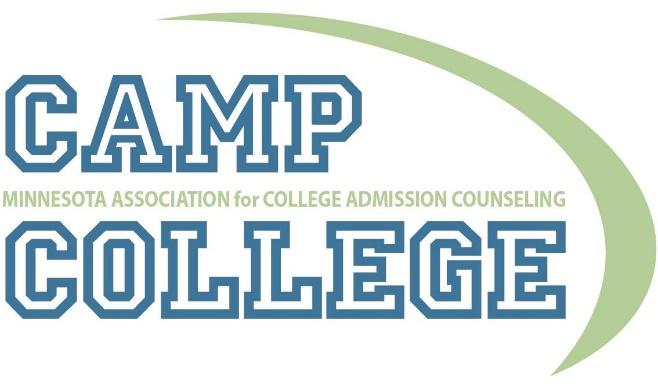 Camp College Liaison and Host Campus ResponsibilitiesSpace Requirements:Overnight Accommodations:  Residence hall space to accommodate 50 people: 30 beds for students (these rooms can be doubles, triples, or quads, but no singles). Students need overnight accommodations for two nights.20 beds for mentors (preferably singles but we will use doubles if necessary). Mentors need overnight accommodations for three nights.Linens for all rooms, including sheets, a blanket, a pillow, and towels.Access to the residence hall one night prior to the event is required to make final room arrangements.Mentors will arrive the day prior to the event and will sleep in the residence hall that evening as well.Classroom Space:Three classrooms to accommodate 50 people:Classrooms will be used for group workshops/sessions.Classrooms close in proximity would be ideal. Computer access and projectors for powerpoint presentations and videos are required. These rooms should be available throughout the three-day event.Ten classrooms or lounge space for mentor groups to meet:Lounges, lobbies or alcoves around the residence hall or near the main classrooms would be ideal, but not required. These rooms should be available throughout the three-day event.One room to accommodate 20 people:This room will be used the day prior to the event for mentor training.Computer Lab: Computer Lab with space and computers for 30 students.Theatre or Lecture Hall:Facility with space for at least 50 people:This space will be used for opening and closing ceremonies.  Microphones are needed; a stage and air conditioning are preferred. Space for Evening Activities: Room/space for an evening social activity:A space with air conditioning is preferred.Examples of locations that may work well: student union, cafeteria, game room or atrium. The activity will be determined based on host site but may include: karaoke, a dance, talent show or first generation film screening. This space will be used on the first two days of the event.College Fair Space:A space to accommodate a college fair:The space should hold at least 50 people.Rectangular tables, with one chair behind each table, should be set-up around the perimeter of the room for approximately 25 college representatives.This space will be used on the third day of the event. Check-In Location:A space to accommodate 20 people:This space will be used for student check-in on the first day of the event.A location in, or near, the residence hall, with air conditioning, would be ideal.Examples of locations that may work well: residence hall lobby, lounge or admissions office.  Campus Requests: Evening Activity Options:  Access to a cultural or campus-specific activity:Examples of possible activities: talent show, African Drumming, Native American Dance, poetry slam, DJ party, game room activities, movie night, team-building exercises/outdoor adventure opportunities Is there an activity or group unique to your geographic area or campus? Professors (Optional):Two professors to host “mock” college courses: Classes should be interactive with engaging topics for high school students, preferably in two different academic disciplines. Professors typically volunteer their time. Night Watchers:Paid ( by MACAC) college students or staff to monitor residence hall areas on both evenings from midnight until 5 AM to ensure the hallways are quiet and clear. The number of students needed will be based on the number of hallways occupied by Camp College attendees.Meals:Meals for 50 people:Day 1:BreakfastLunch DinnerDay 2:BreakfastLunchDinnerDay 3:BreakfastLunchThe ability to discuss menu options for all meals would be ideal.Logistics: Will student volunteers be available throughout the event to serve as tour guides and assistants/runners?Does your campus have a videographer we may hire?Do your residence hall rooms come with linens or would we have to order them?One refrigerator and freezer, located in the residence hall, must be available for use throughout the event. Thank you for your interest in hosting Camp College; we look forward to working with you! 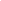 MACAC Inclusion, Access and Success Tri-Chairs Inclusion Access and Success Committee: macac.iasco@gmail.com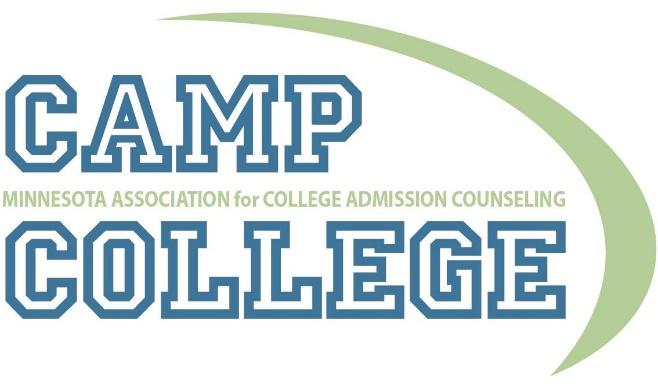 